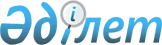 Шет ауданы әкімінің 2016 жылғы 20 маусымдағы "Табиғи сипаттағы төтенше жағдайлар жариялау туралы" № 09 шешімінің күшін жою туралыҚарағанды облысы Шет ауданының әкімінің 2016 жылғы 18 шілдедегі № 10 шешімі      Қазақстан Республикасының 2001 жылғы 23 қаңтардағы "Қазақстан Республикасындағы жергілкті мемлекеттік басқару және өзін-өзі басқару туралы" Заңына сәйкес, Шет ауданының әкімі ШЕШІМ ЕТЕДІ:

      1. Шет ауданы әкімінің 2016 жылғы 20 маусымдағы "Табиғи сипаттағы төтенше жағдайлар жариялау туралы" (нормативтік құқықтық актілерді тіркеу Тізілімінде № 3862 болып тіркелген, аудандық "Шет шұғыласы" газетінің 2016 жылғы 21 маусымдағы № 25 (10 594) санында жарияланған) № 09 шешімінің күші жойылсын.

      2. Осы шешімінің орындалысын бақылауды өзіме қалдырамын.


					© 2012. Қазақстан Республикасы Әділет министрлігінің «Қазақстан Республикасының Заңнама және құқықтық ақпарат институты» ШЖҚ РМК
				
      Шет ауданының әкімі

М. Жандаулетов
